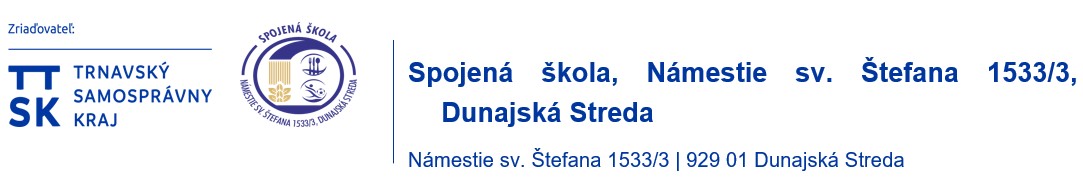 Smernica o komisionálnych skúškachDruh a číslo predpisu: 	Smernica č. 00222/2021/SOŠRVDS-1Oblasť platnosti: Predpis je záväzný pre všetkých pedagogických zamestnancov Spojená škola, Námestie sv. Štefana 1533/3, Dunajská StredaSmernica prerokovaná v pedagogickej rade: ___________Smernicu vypracovala: PaedDr. Csilla Mészáros, zástupkyňa školySmernicu schválil: Mgr. László Szabó, riaditeľ školySmernica schválená dňa: ___________Smernica nadobúda platnosť odo dňa: Počet strán: 12Počet príloh: 5Čl. IÚvodné ustanoveniaTáto smernica ako vnútorný predpis bola vypracovaná za účelom stanovenia popisu činnosti a spôsobu realizácie činnosti, ktoré súvisia s procesom klasifikácie žiakov formou komisionálnej skúšky, jednotlivých dokumentoch, ktoré sú súčasťou pedagogickej dokumentácie komisionálnych skúšok, spôsob ich vypracovávania a určenie kompetencii a zodpovednosti v rámci výkonu komisionálnych skúšok s odkazom na aplikáciu príslušných právnych noriem pre Spojená škola, Námestie sv. Štefana 1533/3, Dunajská Streda 929 01  V zmysle § 57 zákona č. 245/2008 Z. z. o výchove a vzdelávaní a o zmene a doplnení niektorých zákonov v znení neskorších predpisov sa za komisionálnu skúšku považuje hodnotenie respektíve klasifikácia žiaka, ktoré sa uskutočňuje na základe preskúšania najmenej trojčlennou komisiou. V zmysle § 11 ods. 3 školského zákona, protokoly o komisionálnych skúškach tvoria súčasť pedagogickej dokumentácie školy. Protokoly sú zároveň v zmysle znenia § 2 ods. 14 zákona č. 395/2002 Z. z o archívoch a o doplnení niektorých zákonov v znení neskorších predpisov súčasťou školy.Komisionálne skúšky (ďalej len „ KS „) sú osobitné druhy skúšok, ktoré sa spravidla konajú podľa  §  56  a  §  57  zákona  č.  245/2008  Z.  z.  o  výchove  a vzdelávaní  (školský  zákon) a  o  zmene  a  doplnení  niektorých  zákonov  v  znení  neskorších predpisov  a  z  Metodického  pokynu  č.  21/2011  na  hodnotenie  a  klasifikáciu  žiakov  stredných školáchCieľom tejto smernice je poskytnúť podrobnejšie informácie o organizácii, priebehu a konaní komisionálnych skúšok i s upozornením na aplikáciu príslušných legislatívnych noriem.Zákon č. 245/2008 Z. z. o výchove a vzdelávaní a o zmene a doplnení niektorých zákonov v znení neskorších predpisov a)  stanovujepodmienky na vydanie rozhodnutia o povolení vykonať komisionálnu skúšku riaditeľom školy,najmenší počet členov komisie,zloženie komisie a zároveň kvalifikačné požiadavky na členov komisie,b)  taxatívne určuje, kedy sa žiak strednej školy klasifikuje podľa výsledkov komisionálnej  skúšky,c) umožňuje riaditeľovi školy povoliť prítomnosť zákonného zástupcu žiaka na jeho komisionálnom preskúšaní,d)  určuje termíny konania skúšok.Zmeny v smernici sa uskutočňujú formou číslovaných písomných dodatkov, ktoré tvoria súčasť tejto smerniceČl. IIMetodický postup pri organizačnom zabezpečení komisionálnej skúškyVydanie rozhodnutia o povolení vykonať komisionálnu skúšku v zmysle § 5 ods. 3 písm. h) zákona č. 596/2003 Z. z. a § 57 ods. 4 školského zákona rozhodnutie musí obsahovať vo výrokovej časti:názov školynázov správneho organu – v zmysle zákona č. 596/2003 Z. z. (riaditeľ školy)citácia rezortnej legislatívy na základe ktorej žiak vykonáva komisionálnu skúšku (§ 57 ods. 1, 4 na hodnotenie žiakov stredných škôl)citácia správneho poriadku – zistenie potrebných dokladov (§ 32, vydanie rozhodnutia v súlade s § 46 zákona č. 71/1967 Zb. o správnom konaní, v znení neskorších predpisov)názov vyučovacieho predmetu (predmetov)presný dátum, hodinu a miesto konania komisionálnej skúškyodôvodenie, poučenie (veta, že rozhodnutie je preskúmateľné súdom)odtlačok pečiatky školyvlastnoručný podpis riaditeľa školymená všetkých strán, ktoré rozhodnutia dostanúPovoliť vykonanie komisionálnej skúšky nemôže riaditeľ školy v prípade § 57 ods. 3 školského zákona „Ak bol žiak v kvalifikačnom období z tohto vyučovacieho predmetu hodnotený na základe komisionálnej skúšky.“Po vydaní rozhodnutia o povolení vykonať komisionálnu skúšku vyučujúci daného predmetu (v komisii bude menovaný ako skúšajúci) zabezpečí vypracovanie obsahových téz, na základe ktorých bude počas komisionálnej skúšky žiak skúšaný a hodnotený (z nich vyučujúci formuluje konkrétne otázky).Uvedené doklady t. j. rozhodnutie a tézy je škola povinná zaslať na adresu zákonného zástupcu žiaka, respektíve žiaka, ktorý dovŕšil 18 rokov, alebo zabezpečiť osobné prevzatie a vlastnoručný podpis zákonného zástupcu, dospelého žiaka, že si dokumenty prevzali, čo minimalizuje možnosť námietok proti zákonnému postupu.Zostavenie a menovanie členov komisie riaditeľom školy. Riaditeľ školy sa riadi § 57 ods. 2. školského zákona a určí minimálne 3 členov komisie, ktorá sa skladá z:predsedu – je s ním spravidla riaditeľ školy alebo ním poverený učiteľskúšajúci učiteľ – spravidla učiteľ, vyučujúci žiaka príslušný vyučovací predmetprísediaceho – ktorý spĺňa kvalifikačné predpoklady pre príslušný alebo príbuzný vyučovací predmet.Riaditeľ školy vystaví všetkým členom komisie menovanie na príslušnú pozíciu v skúšobnej komisii. Na požiadanie riaditeľa školy skúšajúci učiteľ predloží zadania v písomnej forme riaditeľovi školy, dva dni pred komisionálnou skúškou. Zadania v písomnej forme, test pre písomnú časť komisionálnej skúšky spolu s počtom bodov, ktoré môže žiak za jednotlivé odpovede získať a tiež hodnotiaca stupnica bodov, za ktoré žiak získa klasifikačný stupeň. V prípade predmetu ktorý si vyžaduje preukázanie manuálnych zručností, pripraví skúšajúci učiteľ zadanie aj pre praktickú časť komisionálnej skúšky. Všetky súčasti protokolu o komisionálnej skúške, zadania, vypracovanie, ktoré budú k protokolu priradené musia mať pečiatku školy.V súlade s § 57 ods. 4 školského zákona, môže riaditeľ školy povoliť prítomnosť zákonného zástupcu žiaka na jeho komisionálnom preskúšaní. Súhlas riaditeľ školy zákonnému zástupcovi udelí ústne. Rodič bude upozornený, že svojou prítomnosťou nemôže narúšať priebeh komisionálnej skúšky, ani ovplyvňovať priebeh a výsledok komisionálnej skúšky.Výsledky komisionálnej skúšky v zmysle § 57 ods. 2 školského zákona vyhlási predseda komisie verejne v deň konania skúšky. Výsledok každej komisionálnej skúšky je pre klasifikáciu žiaka konečný. Výsledky vyhlási predseda ústnym spôsobom.Ak žiak vykonáva v rámci komisionálnej skúšky opravnú skúšku, pri jeho celkovom hodnotení sa zohľadnia výsledky dosiahnuté v rámci obdobia, za ktoré opravnú komisionálnu skúšku vykonáva, t.j. ak by aj žiak odpovedal na výbornú, celkové hodnotenie z opravnej skúšky, vzhľadom na predchádzajúci nedostatočný prospech by nemalo byť lepšie ako dobrý. U ostatných typov komisionálnych skúšok je klasifikácia žiaka klasifikačným stupňom preukázaných vedomosti, zručnostíAk žiak alebo zákonný zástupca žiaka má pochybnosti o správnosti klasifikácie na konci 1. a 2. polroka, môže do 3 pracovných dní odo dňa získania výpisu klasifikácie a správania žiaka za 1. polrok alebo do 3 pracovných dní odo dňa vydania vysvedčenia na konci školského roka požiadať riaditeľa školy o vykonanie komisionálnej skúšky. Ak je vyučujúcim riaditeľ školy, o preskúšanie možno požiadať príslušný orgán miestnej štátnej správy v školstve. Riaditeľ školy uskutoční preskúšanie neodkladne najneskôr do 10 dní od vydania rozhodnutia.Protokol o komisionálnej skúške musí obsahovať:číslo rozhodnutia o povolení vykonať komisionálnu skúškuidentifikačné údaje o komisionálnej skúškeidentifikačné údaje o žiakovi, ktorý vykonal komisionálnu skúškuzloženie skúšobnej komisie (mená a aprobácie členov komisie)výsledné hodnotenie komisionálnej skúškyvlastnoručné podpisy členov komisiezoznam prílohČl. IIIZáverečné ustanoveniaS touto smernicou boli oboznámení pedagogickí zamestnanci školy na zasadnutí pedagogickej rady dňa _________________________, čo potvrdili svojim podpisom. Účastníci komisionálnych skúšok sú povinní riadiť sa  touto smernicou. Neoddeliteľnou súčasťou sú prílohy č. 1-5. Táto  smernica bude zverejnená na webovom sídle školy. 												Mgr. László Szabó                                                                                                                         riaditeľ školyPríloha č. 1.......................................................................................................................................................(meno, priezvisko  a adresa zák. zástupca žiaka/čky) 	 	 	 	 	 	 	Spojená škola, Námestie sv. Štefana 1533/3, 							Dunajská Streda 	Nám. Sv. Štefana 1533/3  	 	 	 	 	 	 929 01  Dunajská Streda  ..............................................................  	 	 	 	 	 	 		(mesto, dátum) 	 	 Vec: Žiadosť o vykonanie komisionálnej skúšky Podpísaný ...................................................zákonný zástupca žiaka/žiačky .................................   ...................... triedy,       žiadam riaditeľstvo školy o povolenie vykonať komisionálnu skúšku z predmetu: ............................................................................................................................................... Dôvod: .................................................................................................................................... ............................................................................................................................................... ............................................  	 	 	 	 	....................................... podpis zákonného zástupcu  	 	 	 	 	podpis žiaka/čky Príloha č. 2.......................................................................................................................................................(meno, priezvisko  a adresa žiaka/čky) 	 	 	 	 	 	 		Spojená škola, Námestie sv. Štefana 1533/3, 								Dunajská Streda 	              Nám. Sv. Štefana 1533/3  	 	 	 	 	 	 	929 01  Dunajská Streda  ..............................................................  	 	 	 	 	 	 		(mesto, dátum) 	 	  Vec: Žiadosť o vykonanie komisionálnej skúšky  Podpísaný ........................................................................ žiak/žiačka   ...................... triedy,       žiadam riaditeľstvo školy o povolenie vykonať komisionálnu skúšku z predmetu: ............................................................................................................................................... Dôvod: .................................................................................................................................... ...............................................................................................................................................         .......................................                 podpis žiaka/čky 	Príloha č. 3V Z O RSpojená škola, Námestie sv. Štefana 1533/3, 	Dunajská StredaNám. sv. Štefana 1533/3, 929 38 Dunajská Streda v Dunajskej Strede, dňa ..................						Vážený/á pán/ič. listu: R o z h o d n u t i eRiaditeľ Spojenej školy Námestie sv. Štefana 1533/3, Dunajská Streda, ako príslušný správny orgán podľa ustanovenia § 5 ods. 4 písm. k) zákona č. 596/2003 Z. z. o štátnej správe v školstve a školskej samospráve a  o zmene a doplnení niektorých zákonov v znení neskorších predpisov v súladu s § 57 zákona č. 245/2008 Z. z. o výchove a vzdelávaní (školský zákon) a o zmene a doplnení niektorých zákonov v znení neskorších predpisov a podľa §  § 47 zákona č. 71/1967 Zb. o správnom konaní (správny poriadok) v znení neskorších predpisov:povoľuje vykonať komisionálnu skúšku z predmetu/ovpredmet – dátum konania KS, čas, miestnosťžiačke menom :dátum narodeniatriedaadresa bydliska:študijný odbor:OdôvodnenieNa základe žiadosti menovaného žiaka/žiačky alebo jeho/jej zákonného zástupcu  a § 57 ods. 1 písm. c školského zákona č. 245/2008 Z. z. vykoná žiak/žiačka komisionálnu skúšku, tak ako je uvedené vo výrokovej časti tohto rozhodnutia.Poučenie:Proti tomuto rozhodnutiu podľa §  54 ods.1 a 2 zákona č.71/1967 Zb. o správnom konaní (správny poriadok) v znení neskorších predpisov možno podať odvolanie do 15 dní odo dňa jeho doručenia  
na Trenčiansky samosprávny kraj prostredníctvom riaditeľa Spojenej školy, Námestie sv. Štefana 1533/3, Dunajská Streda, ktorý toto rozhodnutie vydal. Toto rozhodnutie je preskúmateľné súdom po vyčerpaní riadneho opravného prostriedku.								                  ...........................................										  riaditeľ školyodtlačok pečiatkyRozhodnutie dostanú:						Žiak/zákonný zástupca žiakaTriedny učiteľ		Spojená škola, Námestie sv. Štefana 1533/3, Dunajská StredaPríloha č. 4Oznámenie o výsledku komisionálnej skúškyMeno a priezvisko žiaka: ..................................................................................................Dátum narodenia: ...............................  Ročník: ..........................  Trieda: .......................Číslo katalógového listu: ..............................Oznamujeme Vám výsledok komisionálneho preskúšania zo dňa .....................................vo vyučovacom predmete ...................................................................................................Výsledok komisionálnej skúšky je ..............................................................a tento výsledok je pre klasifikáciu konečný.V Dunajskej Strede dňa ...............................					..........................................................					      predseda skúšobnej komisieSvojim podpisom potvrdzujem, že som bol poučený o konečnom výsledku preskúšania.V Dunajskej Strede dňa ....................................					  .....................................................					     skúšaný (zákonný zástupca)Príloha č. 5Protokol o komisionálnej skúškevykonanej podľa príslušných ustanovení platných školských predpisovMeno a priezvisko: .....................................................................................................................................................Dátum narodenia: .............................................. Miesto narodenia: .........................................................................Ročník:.................................... Trieda: ........................... Číslo katalógového listu: .................................................Študijný/učebný odbor (kód a názov): ............................................................................................................................................................................................................................................................................................................Komisionálna skúška bola vykonaná dňa: .................................................................................................................z dôvodu: ……………………………………………………………………………………………………………………..na základe rozhodnutia riaditeľa školy č.: …………………………..….………………… za ………………….. polrokškolského roka ……………………………..Zloženie skúšobnej komisiepredseda: …………………………………………………………   aprobácia: ……………………………………………skúšajúci: …………………………………………………………   aprobácia: ……………………………………………prísediaci: …………………………………………………………   aprobácia: ……………………………………………Predmet: ………………………………………………………………………………………………………………………       Písomná skúška	       Ústna skúška      Praktická skúška*)      Výsledné hodnotenie komisionálnej skúšky*) Vykonáva sa, ako to vyplýva z učebných plánov a osnov; v prípade, že sa tento druh skúšky nekoná, rubrika prospechu v príslušnom riadku sa vyčiarkne.Prílohy:Rozhodnutie riaditeľa školy Zadanie úloh/otázok a žiakom vypracované písomné úlohy Druh skúšky (zadanie úloh/otázok v prílohe)Prospech………………………………………………………………………………………PredsedaSkúšajúciPrísediaci